Guía de trabajo autónomoEl trabajo autónomo es la capacidad de realizar tareas por nosotros mismos, sin necesidad de que nuestros/as docentes estén presentes.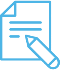 Me preparo para hacer la guía Pautas que debo verificar antes de iniciar mi trabajo.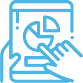 Voy a recordar lo aprendido y/ o aprender. 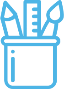  Pongo en práctica lo aprendidoMatriz de autorregulación y evaluaciónLa autorregulación sirve para conocer la capacidad que has tenido con la organización y comprensión en realizar las actividades de esta guía. Puedes contestar estas preguntas:La autoevaluación te permite conocer lo que sabía o no sobre el tema. Contesto las siguientes interrogantes:Guía de Trabajo Autónomo.Realizada por el Asesor Luis Enrique Calvo GarcíaRevisada por la Asesor Nacional Marco Antonio Fernández PicadoVisto Bueno/ Jose Marvin Salazar PorrasCentro Educativo: Educador/a: Nivel: NovenoAprendizaje esperado: 2	                                              Semana: 1Asignatura: Educación ReligiosaMateriales o recursos que voy a necesitar Vas a ocupar:Un dispositivo (celular, computadora, redes sociales) esto es opcional.Cuaderno de Educación Religiosa, borrador, lápiz o lápices de color, lapicero.Condiciones que debe tener el lugar donde voy a trabajar Ubícate en un lugar cómodo y tranquilo en la casa, en el que puedas hacer tus anotaciones.Tiempo en que se espera que realice la guía El tiempo que debes dedicar para realizar esta guía es de 40 minutos.IndicacionesNo es necesario salir de casa para realizar el trabajo.Lee las indicaciones minuciosamente y en forma completa.Subraya las palabras que no comprendas y busca su significado.Repasa los apuntes que tienes en tu cuaderno de Educación Religiosa.Realiza todas las anotaciones de las actividades en el cuaderno de Educación Religiosa. En caso de duda, solicita a algún miembro de tu familia o acude al medio de comunicación que te ha facilitado tu docente.Trata de integrar a algún (os) miembro (s) de tu familia en alguna actividad de esta guía.	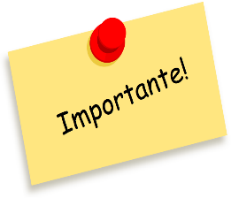 Importante recordar:En Educación Religiosa se emplean tres etapas para brindar un aprendizaje significativo.VER: Observamos y analizamos nuestra realidad. JUZGAR: A la luz de la Palabra de Dios y otros textos sagrados, buscamos formas de mejorar la realidad.ACTUAR: tomamos decisiones y nos comprometemos con nuevas acciones a mejorar la realidad.Actividades para retomar o introducir el nuevo conocimiento.Esta semana abordaremos la primera etapa: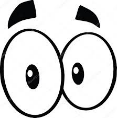 VERPiensa en los comportamientos de nuestra familia y familias vecinos, principalmente visualizando el cómo sobrellevan la situación actual que estamos viviendo ante la emergencia del COVID-19. En el cuaderno, realiza un cuadro comparativo entre las medidas brindadas por el Ministerio de Salud y la respuesta de las personas. Para ello, pueden consultar al siguiente link:https://www.ministeriodesalud.go.cr/index.php/centro-de-prensa/noticias/741-noticias-2020/1636-gobierno-anuncia-nuevas-medidas-para-el-funcionamiento-del-paisLeer la siguiente anécdota: “La gran pasión de Daniel(a)” Tu escoges el personaje.El estudiantado lee la anécdota con detenimiento y de forma reflexiva, ilustra situaciones en la transformación de la realidad familiar, social y cultural del entorno y país.La gran pasión de Daniel(a) es el fútbol, durante varios años ha integrado la selección del colegio. Este año, además de recibir la medalla como la(el) mejor deportista, se le encomendó la responsabilidad de ser capitán del equipo.	Después de unos meses de trabajo responsable con su equipo, Daniel(a) comenzó a faltar a los entrenamientos, considerando que ella (él) ya sabía lo suficiente y que estos entrenamientos, solo le servían a los nuevos jugadores o aquellos poco diestros en el manejo del balón.El equipo de Daniel(a), era el favorito para llevarse la copa de los juegos a nivel intercolegial. Sin embargo, desde un inicio, el equipo comenzó a llamar la atención por su desorganización y falta de coordinación en el terreno de juego; debido, entre otras cosas, al individualismo de Daniel(a). Ya que, por su ausencia de los entrenamientos, no conocía suficientemente a sus compañeros, ni las estrategias del juego. El equipo no pasó ni siquiera a segunda ronda. Todos culparon a Daniel(a) del fracaso; pero ella(él) respondió: “Yo no tengo la culpa ¿Acaso no somos todos, un equipo?Reflexione y responda las siguientes interrogantes en su cuaderno:¿Conoces casos similares a nivel familiar, social, cultural o de país?¿Puede una sola persona, llevar a un grupo al fracaso? Opinemos, ¿Por qué? ¿Puedo yo, colaborar responsablemente para mejorar situaciones adversas presentes en la realidad familiar, social y cultural de mi entorno? IndicacionesRecuerda:El compromiso es de todos…Indicaciones o preguntas o matrices para auto regularse y evaluarseComparto lo reflexionado de la anécdota con algún miembro de la familia, a fin de recibir su opinión y si puede, aportar ideas para mejorar la misma.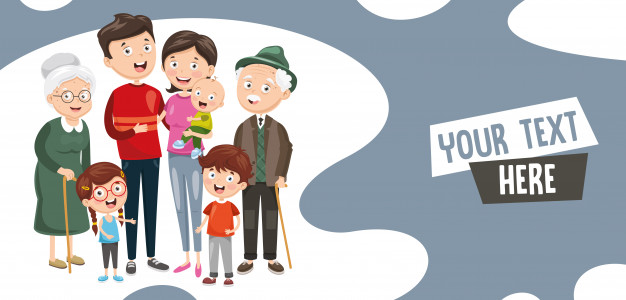 Siendo que la familia, es el primer grupo de personas con las que me relaciono. Ahora pienso y contesto: ¿Cuál de las enseñanzas recibidas quiero poner en práctica en mi vida familiar? Con el trabajo autónomo voy a aprender a aprender  Con el trabajo autónomo voy a aprender a aprender Reviso las acciones realizadas durante la construcción del trabajo.Marco una X encima de cada símbolo al responder las siguientes preguntas Reviso las acciones realizadas durante la construcción del trabajo.Marco una X encima de cada símbolo al responder las siguientes preguntas ¿Realicé lectura de las indicaciones?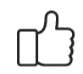 ¿Solicité ayuda en caso de necesitarla?¿Busqué el significado de las palabras que no comprendí?¿Me devolví a leer las indicaciones cuando no comprendí qué hacer?¿Mi familia estuvo incluida en las actividades?Con el trabajo autónomo voy a aprender a aprenderCon el trabajo autónomo voy a aprender a aprenderValoro lo realizado al terminar por completo el trabajo.Marca una X encima de cada símbolo al responder las siguientes preguntasValoro lo realizado al terminar por completo el trabajo.Marca una X encima de cada símbolo al responder las siguientes preguntas¿Leí mi trabajo para saber si es comprensible lo escrito a realizar?¿Revisé mi trabajo para asegurarme si todo lo solicitado estaba bien?¿Me siento satisfecho (a) con el trabajo que realicé?Explico la respuesta en el cuaderno:¿Qué sabía antes de estos temas y qué sé ahora?¿Cuál fue la parte favorita del trabajo?¿Qué puedo mejorar, la próxima vez que realice la guía de trabajo autónomo?¿Cómo le puedo explicar a otra persona lo que aprendí?Explico la respuesta en el cuaderno:¿Qué sabía antes de estos temas y qué sé ahora?¿Cuál fue la parte favorita del trabajo?¿Qué puedo mejorar, la próxima vez que realice la guía de trabajo autónomo?¿Cómo le puedo explicar a otra persona lo que aprendí?Autoevalúo mi nivel de desempeñoAutoevalúo mi nivel de desempeñoAutoevalúo mi nivel de desempeñoAutoevalúo mi nivel de desempeñoEscribo una equis (X) en el nivel que mejor represente mi desempeño alcanzado en cada indicadorEscribo una equis (X) en el nivel que mejor represente mi desempeño alcanzado en cada indicadorEscribo una equis (X) en el nivel que mejor represente mi desempeño alcanzado en cada indicadorEscribo una equis (X) en el nivel que mejor represente mi desempeño alcanzado en cada indicadorIndicadorNiveles de desempeño Niveles de desempeño Niveles de desempeño IndicadorInicial Intermedio Avanzado Determino la realidad familiar y social de mi entorno para conocer las necesidades de transformación que se requieren ante el COVID-19.Visualizo pocas ideas acerca de la realidad familiar y social de mi entorno, para conocer las necesidades de transformación que se requieren ante el COVID-19.  (      )Evidencio algunas realidades familiares y sociales de mi entorno, para conocer las necesidades de transformación que se requieren ante el COVID-19.(      )Resalto situaciones de la realidad familiar y social de mi entorno, para conocer las necesidades de transformación que se requieren ante el COVID-19. (      )Establezco estrategias para el mejoramiento de la realidad familiar y social del entorno.Establezco muy pocas estrategias para el mejoramiento de la realidad familiar y social del entorno.(      )Establezco pocas estrategias para el mejoramiento de la realidad familiar y social del entorno.(      )Establezco concretamente estrategias para el mejoramiento de la realidad familiar y social del entorno.(      )